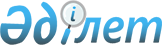 О внесении изменений в решение городского маслихата от 21 декабря 2017 года № 16/128 "О бюджете поселка Саяк на 2018-2020 годы"
					
			С истёкшим сроком
			
			
		
					Решение Балхашского городского маслихата Карагандинской области от 21 февраля 2018 года № 17/149. Зарегистрировано Департаментом юстиции Карагандинской области 12 марта 2018 года № 4639. Прекращено действие в связи с истечением срока
      В соответствии с Бюджетным кодексом  Республики Казахстан от 4 декабря 2008 года, Законом Республики Казахстан от 23 января 2001 года "О местном государственном управлении и самоуправлении в Республике Казахстан" городской маслихат РЕШИЛ:
      1. Внести в решение городского маслихата от 21 декабря 2017 года №16/128 "О бюджете поселка Саяк на 2018-2020 годы" (зарегистрировано в Реестре государственной регистрации нормативных правовых актов за №4574, опубликовано в газетах "Балқаш өңірі" от 24 января 2018 года №9 (12692), "Северное Прибалхашье" от 24 января 2018 года №9-10 (1688), в Эталонном контрольном банке нормативных правовых актов Республики Казахстан в электронном виде от 29 января 2018 года) следующие изменения:
      1) пункт 1 изложить в новой редакции:
      "1. Утвердить бюджет поселка Саяк на 2018-2020 годы согласно приложениям 1, 2 и 3 к настоящему решению, в том числе на 2018 год в следующих объемах:
      1) доходы – 92 050 тысяч тенге, в том числе по:
      налоговым поступлениям – 1 569 тысяч тенге;
      неналоговым поступлениям – 4 432 тысяч тенге;
      поступлениям от продажи основного капитала – 0 тысяч тенге;
      поступлениям трансфертов – 86 049 тысяч тенге;
      2) затраты – 92 050 тысяч тенге;
      3) чистое бюджетное кредитование – 0 тысяч тенге:
      бюджетные кредиты – 0 тысяч тенге;
      погашение бюджетных кредитов – 0 тысяч тенге;
      4) сальдо по операциям с финансовыми активами – 0 тысяч тенге, в том числе:
      приобретение финансовых активов – 0 тысяч тенге;
      поступления от продажи финансовых активов государства – 0 тысяч тенге;
      5) дефицит (профицит) бюджета – минус 0 тысяч тенге;
      6) финансирование дефицита (использование профицита) бюджета – 0 тысяч тенге:
      поступление займов – 0 тысяч тенге;
      погашение займов – 0 тысяч тенге;
      используемые остатки бюджетных средств – 0 тысяч тенге.";
      2) приложения 1 к указанному решению изложить в новой редакции согласно приложению  к настоящему решению.
      2. Настоящее решение вводится в действие с 1 января 2018 года. Бюджет поселка Саяк на 2018 год
					© 2012. РГП на ПХВ «Институт законодательства и правовой информации Республики Казахстан» Министерства юстиции Республики Казахстан
				
      Председатель сессии 

А. Сокульский

      Секретарь городского маслихата 

К. Тейлянов
Приложение
к решению городского маслихата
от 21 февраля 2018 года №17/149
Приложение 1к решению городского маслихатаот 21 декабря 2017 года №16/128
Категория
Класс
Подкласс
Наименование
Сумма, (тысяч тенге)
I. Доходы
92050
1
Налоговые поступления
1569
01
Подоходный налог
286
2
Индивидуальный подоходный налог
286
04
Hалоги на собственность
1283
1
Hалоги на имущество
43
3
Земельный налог
175
4
Hалог на транспортные средства
1065
2
Неналоговые поступления
4432
01
Доходы от государственной собственности
1957
5
Доходы от аренды имущества, находящегося в государственной собственности
1957
06
Прочие неналоговые поступления
2475
1
Прочие неналоговые поступления
2475
4
Поступления трансфертов 
86049
02
Трансферты из вышестоящих органов государственного управления
86049
3
Трансферты из районного (города областного значения) бюджета
86049
Функциональная группа
Функциональная группа
Функциональная группа
Функциональная группа
Функциональная группа
Сумма, (тысяч тенге)
Функциональная подгруппа
Функциональная подгруппа
Функциональная подгруппа
Функциональная подгруппа
Сумма, (тысяч тенге)
Администратор бюджетных программ
Администратор бюджетных программ
Администратор бюджетных программ
Сумма, (тысяч тенге)
Программа
Программа
Сумма, (тысяч тенге)
Наименование
Сумма, (тысяч тенге)
II. Затраты
92 050
01
Государственные услуги общего характера
25 776
1
Представительные, исполнительные и другие органы, выполняющие общие функции государственного управления
25 776
124
Аппарат акима города районного значения, села, поселка, сельского округа
25 776
001
Услуги по обеспечению деятельности акима города районного значения, села, поселка, сельского округа
25 776
04
Образование
51 621
1
Дошкольное воспитание и обучение
51 621
124
Аппарат акима города районного значения, села, поселка, сельского округа
51 621
004
Дошкольное воспитание и обучение и организация медицинского обслуживания в организациях дошкольного воспитания и обучения
51 621
06
Социальная помощь и социальное обеспечение
770
2
Социальная помощь
770
124
Аппарат акима города районного значения, села, поселка, сельского округа
770
003
Оказание социальной помощи нуждающимся гражданам на дому
770
07
Жилищно-коммунальное хозяйство
2 744
3
Благоустройство населенных пунктов
2 744
124
Аппарат акима города районного значения, села, поселка, сельского округа
2 744
008
Освещение улиц населенных пунктов
1 744
009
Обеспечение санитарии населенных пунктов
1 000
08
Культура, спорт, туризм и информационное пространство
11 139
1
Деятельность в области культуры
11 139
124
Аппарат акима города районного значения, села, поселка, сельского округа
11 139
006
Поддержка культурно-досуговой работы на местном уровне
11 139
Ш. Чистое бюджетное кредитование
0
Бюджетные кредиты
Погашение бюджетных кредитов
0
IV. Сальдо по операциям с финансовыми активами
0
Приобретения финансовых активов
0
Поступления от продажи финансовых активов государства
0
V. Дефицит (профицит) бюджета
0
VI. Финансирование дефицита (использование профицита) бюджета
0
Поступление займов
0
Погашение займов
0
Категория
Класс
Подкласс
Наименование
Сумма, (тысяч тенге)
8
Используемые остатки бюджетных средств
0
01
Остатки бюджетных средств
0
1
Свободные остатки бюджетных средств
0